РОССИЙСКАЯ ФЕДЕРАЦИЯЗАГС (АГЕНТСТВО)КАЛИНИНГРАДСКОЙ ОБЛАСТИ ПРИКАЗ 08 декабря  2014 года  № 96 г. КалининградОб утверждении эмблемыорганов ЗАГС Калининградской области 	Учитывая решение Общественного совета органов ЗАГС Калининградской области от 20 октября 2014 года № 04,  п р и к а з ы в а ю:	1. Учредить эмблему органов ЗАГС Калининградской области согласно приложению № 1.2. Утвердить Положение об эмблеме органов ЗАГС Калининградской области согласно приложению № 2.	3. Заместителю руководителя (директора) ЗАГС (Агентства) Калининградской области В.Н. Перепелову довести настоящий приказ до сведения глав администраций муниципальных образований Калининградской области.4. Инженеру отдела информационных ресурсов ЗАГС (Агентства) Калининградской области Е.Л. Дрибинской разместить настоящий приказ на официальном сайте ЗАГС (Агентства) Калининградской области. 5. Контроль за исполнением настоящего приказа оставляю за собой.Руководитель (директор) ЗАГС(Агентства) Калининградской области                                                              Н.П. КостиковаСОГЛАСОВАНО: _____________________Е.В. Султанова                                  _____________________И.В. КлюшневаОЗНАКОМЛЕНЫ:Приложение № 1к приказу ЗАГС (Агентства)Калининградской областиот 08 декабря 2014 года № 96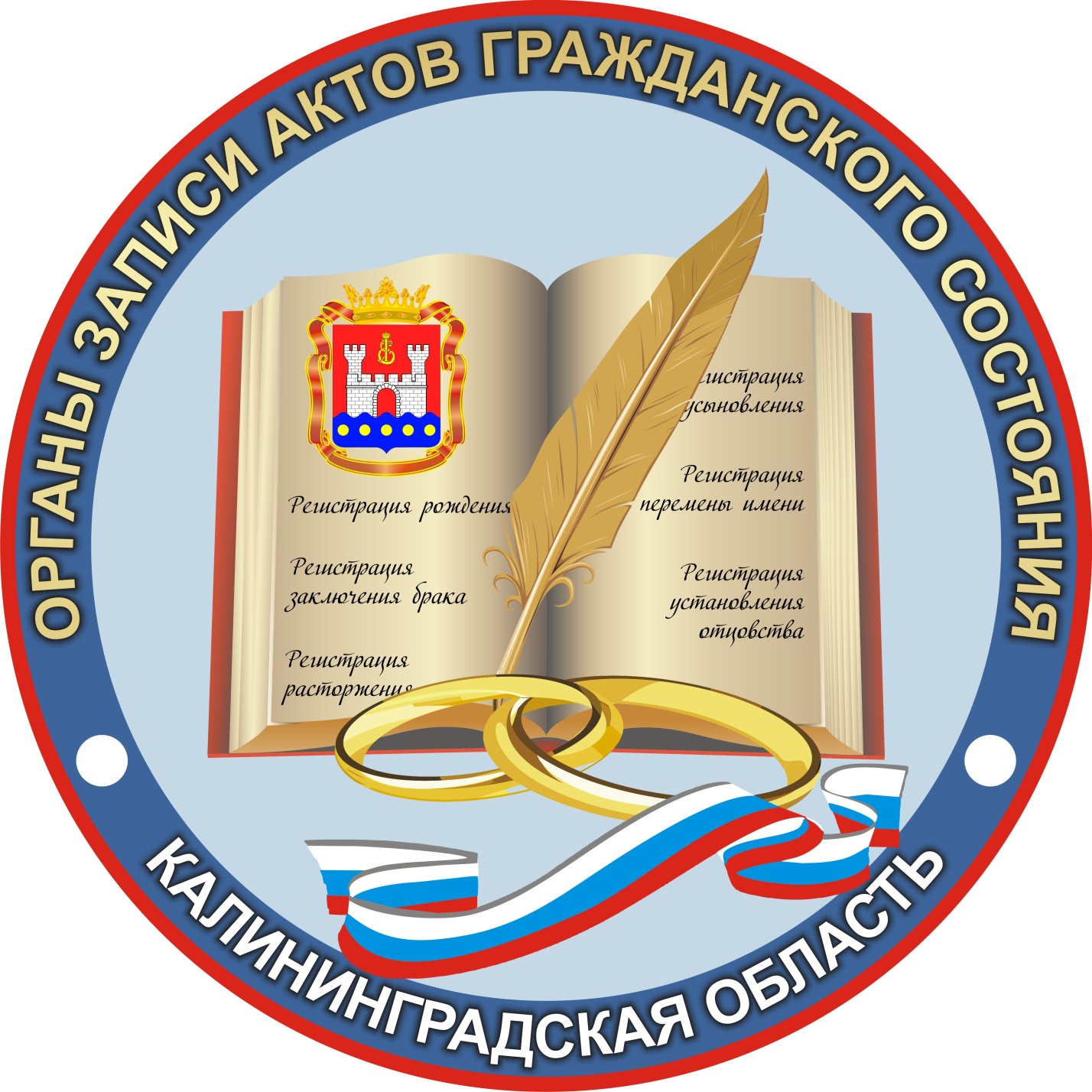 Приложение № 2к приказу ЗАГС (Агентства)Калининградской областиот 08 декабря 2014 года № 96Положениеоб эмблеме органов ЗАГС Калининградской области	1. Эмблема органов ЗАГС Калининградской области (далее – Эмблема) является отличительным символом органов ЗАГС Калининградской области.	2. Эмблема представляет собой:	Круг, окаймленный полосами красного и синего цветов. На полосе синего цвета располагается надпись, состоящая из двух частей: в верхней части золотистым цветом – «органы записи актов гражданского состояния», в нижней части белым цветом – «Калининградская область». В центре круга на голубом фоне изображена раскрытая книга с гербом Калининградской области на левой странице в верхнем углу, символизирующая книгу записей актов гражданского состояния. На страницах книги перечислены отдельные виды регистрации актов гражданского состояния. На фоне книги расположены перо и два золотых обручальных кольца, являющихся символом регистрации брака. В нижней части круга, под кольцами находится лента цветов Государственного флага Российской Федерации, указывающая на принадлежность к органам ЗАГС Российской Федерации.	Эмблема может выполняться в черно-белом изображении.	3. Эмблема помещается в кабинетах руководителя (директора) ЗАГС (Агентства) Калининградской области (далее – Агентство) и начальников отделов (управления) ЗАГС администраций муниципальных образований Калининградской области (далее – отделы ЗАГС).	4. Эмблема может помещаться в служебных помещениях Агентства и отделов ЗАГС.	5. Эмблема может быть размещена в залах торжественной регистрации актов гражданского состояния отделов ЗАГС.	6. Изображение Эмблемы может быть размещено на:	- официальном сайте Агентства;	- печатной, информационной, канцелярской и сувенирной продукции, изготавливаемой по заказам Агентства и администраций муниципальных образований Калининградской области;	- на стендах, в экспозициях и презентационных материалах при демонстрации их на выставках, конкурсах, семинарах, совещаниях, конференциях, торжественных мероприятиях, проводимых Агентством и отделами ЗАГС;	- форменной одежде работников органов ЗАГС Калининградской области.	7. Допускается воспроизведение Эмблемы из различных материалов с сохранением указанных графики и цветового изображения.	8. Учрежденная Эмблема может быть изменена при проведении конкурса на лучший эскиз эмблемы органов ЗАГС Калининградской области на основании решения Общественного совета органов ЗАГС Калининградской области.Дата ознакомленияПодписьИнициалы, фамилияВ.Н. ПерепеловЕ.В. СултановаИ.И. АлексееваИ.В. КлюшневаТ.В. ТимохинаЕ.Л. ДрибинскаяУ.Р. ОрловскаяО.В. ПанасюкМ.Ю. БутурлимоваО.К. КоржицкаяЛ.Г. Барскова